Vodovody a kanalizace Vyškov, a.s.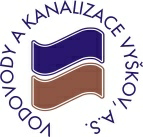 Brněnská 410/13, Vyškov-Město, 682 01 VyškovSpolečnost je zapsaná v obchodním rejstříku u Krajského soudu v Brně, oddíl B, vložka 1170IČO: 49454587; DIČ: CZ49454587, E -mail: info@vakvyskov.cz, Telefon: 517 324 930Vážení odběratelé,Dovolujeme si Vám oznámit, že aktuálně v místě Vašeho odběrného místa bude naše společnost provádět odečty vodoměrů v termínu od 12. 4. 2023 do 19. 4. 2023.A. Pokud se vodoměr nachází v přístupné vodoměrné šachtě, tak jeho odečet provedeme zcela samostatně a bez Vaší účasti.B. V případě, že je Váš vodoměr nepřístupný, tj. nachází se v nemovitosti (chodba, průjezd, sklep, uzavřený areál apod.), a vy jej nemůžete ve výše uvedeném termínu našemu zaměstnanci osobně zpřístupnit, dovolujeme si Vás tímto zdvořile požádat o Vaši spolupráci a sdělení aktuálního stavu vodoměru některou z uvedených možností:a) vylepte lístek s písemnou informací o stavu Vašeho vodoměru na viditelném místě, které je přístupnénašemu odečítači (vstupní dveře, okno, poštovní schránka)b) telefonicky (příp. SMS nebo WhatsApp) nebo emailem odečítači dle adresy odběrného místa, kde uvedete čísloodběrného místa, číslo vodoměru, stav vodoměru:Ludmila Bezděková, mobil +420 606 075 560, bezdekova@vakvyskov.czc) s využitím webových stránek naší společnosti na adrese https://www.vakvyskov.cz/hlaseni-o-stavu-vodomeruV případě, že náš zaměstnanec nebude schopen provést fyzický odečet vodoměru a Vy nám tento údaj nesdělíte výše uvedeným způsobem, bude Vám množství dodané pitné vody (příp. i množství odvedené odpadní vody) stanoveno technickým odhadem, a to dle Vašich spotřeb ve srovnatelném období předcházejícího roku.Předem Vám děkujeme za Vaši pomoc a spolupráci.Vaše Vodovody a kanalizace Vyškov, a.s.